Министерство образования и науки Российской ФедерацииФедеральное государственное бюджетное образовательное учреждение высшего профессионального образования«Томский государственный педагогический университет»(ТГПУ)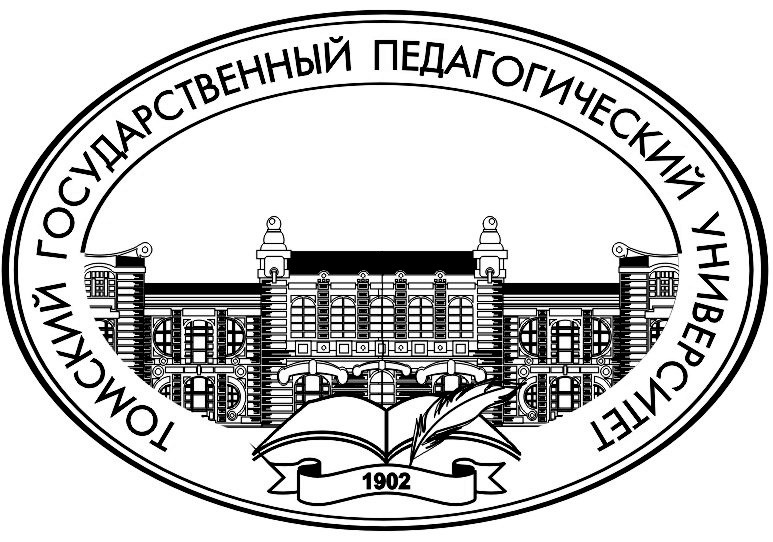 XIXМеждународная конференциястудентов, аспирантов и молодых ученых«Наука и образование»20 – 24 апреля 2015 г.ПРОГРАММА СЕКЦИИ«ИСТОРИЯ»Томск 2015Председатель: Галкина Т.В., к.и.н., доцент, декан ИФФ ТГПУУченый секретарь: Алтухова С.А, аспирант кафедры всеобщей историиПодсекция:«История России»Председатель: Нестеренко П.Л., к.и.н., доцент кафедры истории России и методики обучения истории и обществознаниюСекретарь: Серкова О.А., ассистент кафедры истории России и методики обучения истории и обществознанию24 апреля, 10.00, ауд. 441, корп. 8, ул. К. Ильмера 15/112.00 – 12.20 КОФЕ-БРЕЙКГоршков Григорий Вадимович, студент ИФ V курса Новокузнецкого института (филиала) Кемеровского государственного университетаНаучный руководитель: д.и.н., зав. кафедры Отечественной истории и методики преподавания истории Худолеев А.Н.Опыт реконструкции сибирского города XVIII века по географическим запросам Императорской академии наук (на примере города Кузнецка)Довнарович Мария Николаевна, студентка ИФ IV курса Новокузнецкого института (филиала) Кемеровского государственного университетаНаучный руководитель: к.и.н., доцент Полухин А.Н.Теория локальных цивилизаций и «Великий славянский союз» в трудах Н.Я. ДанилевскогоРудницкий Юрий Александрович, студент III курса ИФФ Томского государственного педагогического университетаНаучный руководитель: к.и.н., доцент Галкина Т.В.Историческая реконструкция города Томска на примере улицы Солдатской (1853-1920 гг.)Лиманова Александра Валентиновна, студентка II курса ИФФ Томского государственного педагогического университетаНаучный руководитель: к.и.н., доцент Нестеренко П.Л.Обстоятельства выдачи А.В. Колчака союзниками (по воспоминаниям очевидцев)Черкашин Владимир Викторович, студент II курса ИФФ Томского государственного педагогического университетаНаучный руководитель: к.и.н., доцент Нестеренко П.Л.Отношение крестьянства к политической власти в годы гражданской войны в Томской губернииГаврин Денис Анатольевич, к.и.н., доцент кафедры гуманитарных и социально-экономических дисциплин Сибирской пожарно-спасательной академии (филиала Санкт-Петербургского университета ГПС МЧС России)Деятельность Отечественного патриотического союза в России в 1915-1917 гг.Тереков Руслан Юрьевич, студент IV курса ИФФ Томского государственного педагогического университетаНаучный руководитель: д.ф.н., профессор Сазонова Н.И.Митрополит Филарет (Вознесенский) и его борьба с «советской церковью»Соболев Игорь Александрович, студент II курса ИФФ Томского государственного педагогического университетаНаучный руководитель: к.и.н., доцент Нестеренко П.Л.Дипломатия СССР в период войны в Корее 1950-1953 гг.Арлт Екатерина Викторовна, студентка ИФ V курса Новокузнецкого института (филиала) Кемеровского государственного университетаНаучный руководитель: к.и.н., доцент Полухин А.Н.Основные принципы внешней политики России в сфере урегулирования арабо-израильского конфликта на современном этапеГлаголь Дарья Вадимовна, студентка II курса ИФФ Томского государственного педагогического университетаНаучный руководитель: к.и.н., доцент Нестеренко П.Л.Зарождение и начальный период российской рок-культуры на примере творчества Андрея МакаревичаПодсекция:«Всеобщая история»Председатель: Зайцева Т.И., к.и.н., доцент, зав. кафедрой всеобщей историиСекретарь: Грошева Г.В., к.и.н., доцент кафедры всеобщей истории24 апреля, 10.00, ауд. 415, корп. 8, ул. К. Ильмера 15/111.40 – 12.00 КОФЕ-БРЕЙККапустин Александр Владимирович, студент III курса ИФФ Томского государственного педагогического университетаНаучный руководитель: старший преподаватель Соболевский А.В.Противостояние Византии и сасанидского Ирана на Ближнем Востоке: стратегические аспектыГерасимов Михаил Юрьевич, студент II курса ИФФ Томского государственного педагогического университетаНаучный руководитель: к.и.н., доцент Мухин О.Н.Самураи: становление сословия и субкультурыМурзакова Анна Валерьевна, студентка III курса ФИФиП Омского государственного педагогического университета Научный руководитель: к.и.н., доцент Синельникова Г.А.Новый образ Крестовых походов в современной англо-американской историографииБочкарева Елена Михайловна, магистрант II курса ИФФ Томского государственного педагогического университетаНаучный руководитель: д.и.н., профессор Николаева И.Ю.Трансформация религиозной картины мира в поэзии вагантов.Кайпова Елена Гайратдиновна, аспирант III курса ИФФ Томского государственного педагогического университетаНаучный руководитель: к.и.н., доцент Зайцева Т.И.Образ еретика в сочинениях инквизиторов Райнерия Сакко и Бернара ГиВеликанова Ольга Александровна, аспирант III курса ИФФ Томского государственного педагогического университетаНаучный руководитель: к.и.н., доцент Зайцева Т.И.Проблема взаимосвязи процессов централизации с формированием института двора в России и Франции XIV-XVI вв. в современной отечественной историографииКорсаков Александр Евгеньевич, студент ИФ V курса Новокузнецкого института (филиала) Кемеровского государственного университетаНаучный руководитель: к.и.н., доцент Полухин А.Н.Иностранные путешественники периода XVII – первой половины XVIII вв. О тактике и численности янычарского войскаОвчарова Людмила Леонидовна, магистрант II курса ИФФ Томского государственного педагогического университетаНаучный руководитель: к.и.н., доцент Мухин О.Н.Роль протестантизма в становлении североамериканской государственностиКривошеина Владислава Олеговна, студентка IV курса ИФФ Томского государственного педагогического университетаНаучный руководитель: старший преподаватель Соболевский А.В.Взаимодействие идей дарвинизма с ведущими социальными учениями Западной Европы в 60-80-е гг. XIX в.Азарова Алина Александровна, студентка IV курса ФИФиП Омского государственного педагогического университетаНаучный руководитель: к.и.н., доцент Синельникова Г.А.Становление отечественной испанистики (конец XIX – 40–е гг. XX вв.)Кондратьева Татьяна Александровна, студентка V курса ИФФ Томского государственного педагогического университетаНаучный руководитель: к.и.н., доцент Гончарова Т.А.Движение за новую культуру в Китае: историография вопросаШаева Юлия Сергеевна, студентка ИФ V курса Новокузнецкого института (филиала) Кемеровского государственного университетаНаучный руководитель: к.и.н., доцент Полухин А. Н.Китайские милитаристы 1920-х гг. глазами сотрудников КоминтернаАлтухова Светлана Алексеевна, аспирант III курса ИФФ Томского государственного педагогического университетаНаучный руководитель: к.и.н., доцент Зайцева Т.И.К вопросу о различиях в российском и британском опыте изучения современных межнациональных отношенийПопцов Дмитрий Александрович, студент V курса ИФФ Томского государственного педагогического университетаНаучный руководитель: к.и.н., доцент Грошева Г.В.Проблема соотношения общеевропейской и национальной идентичностей населения современной Европы (по материалам Евробарометра 2004-2014 гг.)Жмурова Наталья Алексеевна, студентка IV курса ИФФ Томского государственного педагогического университетаНаучный руководитель: к.и.н., доцент Г.В. ГрошеваПроблемы формирования гражданской идентичности турецких иммигрантов в современной Германии (конец ХХ – ХХI вв.)Константинова Виктория Викторовна, студентка IV курса ИФФ Томского государственного педагогического университетаНаучный руководитель: к.и.н., доцент Грошева Г.В.Иммиграционный фактор и его влияние на трансформацию национальной идентичности бельгийцев (конец XX – начало XXI в.)Хакимов Азизджон, магистрант I курса ИФФ Томского государственного педагогического университетаНаучный руководитель: к.и.н., доцент Гончарова Т.А.М. Хатами и его концепция диалога цивилизацииШишкина Мария Александровна, студентка IV курса ФИФиП Омского государственного педагогического университетаНаучный руководитель: к.и.н., доцент Меха И.В.Гонконг и Китай: проблемы интеграции.Васильева Кристина Викторовна, студентка IV курса ФИФиП Омского государственного педагогического университетаНаучный руководитель: к.и.н., доцент Меха И.В.Пираты XXI века – новая глобальная угрозаЕжова Вероника Сергеевна, студентка IV курса ФИФиП Омского государственного педагогического университетаНаучный руководитель: к.и.н., доцент Меха И.В.Роль средств массовой информации в революционных событиях Ливии 2011 годаЗакутяева Сабина Николаевна, студентка V курса ИФФ Томского государственного педагогического университетаНаучный руководитель: к.и.н., доцент Гончарова Т.А.Образ кавказских народов в современном российском обществе сквозь призму СМИПодсекция:«Теория и методика обучения истории и обществознанию»Председатель: Морозова О.Ю., к.п.н., доцент кафедры истории России и методики обучения истории и обществознанию Секретарь: Кофанова Е.С., студентка IV курса ИФФ24 апреля, 10.00, ауд. 413, корп. 8, ул. К. Ильмера 15/112.40 – 13.00 КОФЕ-БРЕЙКРубчевский Андрей Евгеньевич, студент IV курса ИФФ Томского государственного педагогического университетаНаучный руководитель: к.п.н., доцент Морозова О.Ю.Проблемы преподавания дисциплины «Социальные нормы в жизни современного общества» в средней общеобразовательной школеСячина Анастасия Александровна, студентка IV курса ИФФ Томского государственного педагогического университетаНаучный руководитель: к.п.н., доцент Морозова О.Ю.Организационно-методические особенности преподавания элективного курса «Социально-экономическое положение томских студентов на рубеже XIX-XX вв.» в школеТереков Руслан Юрьевич, студент IV курса ИФФ Томского государственного педагогического университетаНаучный руководитель: к.п.н., доцент Морозова О.Ю.Информационные технологии в преподавании курса «История РПЦ в XX в.»Закирова Дарья Фаритовна, студентка IV курса ИФФ Томского государственного педагогического университетаНаучный руководитель: к.п.н., доцент Морозова О.Ю.Организационно-методические особенности преподавания элективного курса в школе «Промышленный комплекс в условиях индустриализации СССР в конце 1920-х – начале 1940-х гг.»Зубков Михаил Владимирович, студент IV курса ИФФ Томского государственного педагогического университетаНаучный руководитель: к.п.н., доцент Морозова О.Ю.Специфика преподавания обществоведческого курса «Религия в жизни российского государства» в современной школеКофанова Елена Сергеевна, студентка IV курса ИФФ Томского государственного педагогического университетаНаучный руководитель: к.п.н., доцент Морозова О.Ю.Организационно-методические основы преподавания элективного курса «Белое движение в годы гражданской войны» в старших классах средней школыКривошеина Владислава Олеговна, студентка IV курса ИФФ Томского государственного педагогического университетаНаучный руководитель: к.п.н., доцент Морозова О.Ю.Теоретико–методические основы преподавания элективного курса «Природа человека» в современной школеГололобов Павел Васильевич, студент IV курса ИФФ Томского государственного педагогического университетаНаучный руководитель: к.п.н., доцент Морозова О.Ю.Методика преподавания уголовного права в рамках обществоведческого образования школьниковВаракин Виктор Васильевич, студент IV курса ИФФ Томского государственного педагогического университетаНаучный руководитель: к.п.н., доцент Морозова О.Ю.История и литература в процессе преподавания обществознанияПаушкин Виталий Александрович, студент IV курса ИФФ Томского государственного педагогического университетаНаучный руководитель: к.п.н., доцент Морозова О.Ю.Элективный курс «Основы экономики и предпринимательства» и методика его преподавания»Балаченцев Виталий Юрьевич, студент V курса ИФФ Томского государственного педагогического университетаНаучный руководитель: к.п.н., доцент Морозова О.Ю.Методика преподавания социально-гуманитарных дисциплин в сельской малокомплектной школеБанникова Екатерина, студентка V курса ИФФ Томского государственного педагогического университетаНаучный руководитель: к.п.н., доцент Морозова О.Ю.Специфика организации внеклассной работы по истории в современных условияхКондрашова Татьяна Сергеевна, студентка III курса ИФФ Томского государственного педагогического университетаНаучный руководитель: к.п.н., доцент Морозова О.Ю.Труд как основная категория социологии труда в современной РоссииНикиенко Дмитрий Юрьевич, студент V курса ИФФ Томского государственного педагогического университетаНаучный руководитель: к.п.н., доцент Морозова О.Ю.Проектное обучение на уроках истории как средство достижения результатов по ФГОС второго поколенияКондякова Евгения Валерьевна, студентка V курса ИФФ Томского государственного педагогического университетаНаучный руководитель: к.п.н., доцент Морозова О.Ю.Коммуникативные технологии в процессе преподавания обществознанияСорокина Татьяна Александровна, студентка IV курса ИФФ Томского государственного педагогического университетаНаучный руководитель: к.п.н., доцент Морозова О.Ю.Теоритико-методические основы преподавания элективного курса «Взаимоотношения членов семьи по законодательству РФ» в школе  Слепнева Виктория Игоревна, студентка IV курса ИФФ Томского государственного педагогического университетаНаучный руководитель: к.п.н., доцент Морозова О.Ю.Специфика преподавания элективного курса «Культура Японии и Китая в Новое время» в рамках обществоведческой подготовки школьниковПодсекция:«Археология и этнология»Председатель: Плетнева Л.М., д.и.н., профессор, зав. кафедры археологии и этнологииСекретарь: Панкратова Л.В., к.и.н., доцент кафедры археологии и этнологии24 апреля, 10.00, ауд. 206, корп. 8, ул. К. Ильмера 15/112.20 – 12.40 КОФЕ-БРЕЙКВеселкина Евгения Валерьевна, студентка V курса ИФФ Томского государственного педагогического университетаНаучный руководитель: к.и.н., доцент Тучкова Н.А.Охранительная магия в современной молодежной среде Волковицкая Екатерина Юрьевна, аспирант I курса ИФФ Томского государственного педагогического университетаНаучный руководитель: к.и.н., доцент Панкратова Л.В.Кулайская металлопластика ритуального комплекса на Соровских озерахДрыжаног Екатерина Алексеевна, студентка IV курса ИФФ Томского государственного педагогического университетаНаучный руководитель: к.и.н., доцент Панкратова Л.В.Элективный курс «Женский костюм народов Западной Сибири» для учеников средней школыЖерноклеева Юлия Евгеньевна, студентка I курса ИФФ Томского государственного педагогического университетаНаучный руководитель: к.и.н., доцент Тучкова Н.А.Причины, побуждающие к занятиям фольклорной деятельности (по данным интервью)Исломов Фахриддин Шамсидинович, магистрант I курса ИФФ Томского государственного педагогического университетаНаучный руководитель: к.и.н., доцент Тучкова Н.А.Жесты в таджикской культуре Минина Ксения Павловна, студентка III курса ИФФ Томского государственного педагогического университетаНаучный руководитель: к.и.н., доцент Панкратова Л.В.Дифференциация погребений фоминской культуры по полу и возрастуРосовская Александра Витальевна, студентка III курса ИФФ Томского государственного педагогического университетаНаучный руководитель: д.и.н., профессор Плетнева Л.М.Погребальный обряд Еловского II могильника (Еловская культура) Филиппова Елена Владимировна, студентка V курса ИФФ Томского государственного педагогического университетаНаучный руководитель: д.и.н., профессор Плетнева Л.М.Маски как знаковый элемент таштыкской культуры Тонг Тхи Линь Зянг, студент(ка) II курса ИМОЯК Томского политехнического университетаНаучный руководитель: к.и.н., доцент Кошелева Е.Ю.Автостереотипы вьетнамцев по материалам психолингвистического экспериментаХоа Гуэ, студент(ка) II курса ИМОЯК Томского политехнического университетаНаучный руководитель: к.и.н., доцент Кошелева Е.Ю.Гетеростереотипы вьетнамцев по материалам психолингвистического экспериментаДжулия Музарелли, Катерина Марини, студентки III курса ИМОЯК Томского политехнического университетаНаучный руководитель: к.и.н., доцент Кошелева Е.Ю.Карнавальная культура Италии: традиции и современностьЛуиджи Маттиа Челотти, студент(ка) III курса ИМОЯК Томского политехнического университетаНаучный руководитель: к.и.н., доцент Кошелева Е.Ю.Традиции карнавальной культуры Италии в пьесах современных итальянских авторов